    5K to 10K Training group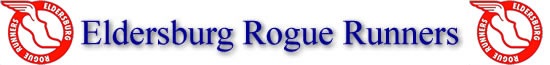 March 31, - May 26, 2015This is a great opportunity for you to run your first 10K .We will meet 6:30 – 7:30 PM Tuesday at South Carroll High for instruction and training as a group. You will have a training schedule for you to keep up with during the weekSaturday mornings at 8 AM and Thursday evenings at 6:30 PM will be an optional group run.Price $60 for non-members and $55 ERR members includes:      * 1 evening a week for 10 weeks training and instruction       * Saturday AM and Thursday PM optional group run      *  T-shirtRegistration FormName ______________________________________Birthdate  ________________________              Check # ___________Gender:    Male         Female                                  Amount $__________ T-Shirt size, Cotton unisex sizesAdult         XS        S      M      L     XL     XXL Adult         XS        S      M      L     XL     XXL Email____________________________________Phone #_______________________________Have you ever run a 5K before? ______ Are you running now?  ____   How often? _______ List any Medical conditions______________________________________________Emergency Contact: Name__________________________Phone#________________________WAIVER OF LIABILITY: Participant understands that he/she is subject to the school and council rules of conduct and sportsmanship.  The undersigned acknowledges that neither the Freedom Area Recreation Council nor the Eldersburg Rogue Runners provide any registrant medical or hospitalization insurance whatsoever, and hereby waives any and all claims against the Freedom Area Recreation Council, the Carroll County Department of Recreation and Parks, Eldersburg Rogue Runners,  or any other person affiliated with these entities and sponsors for injuries sustained while watching or participating in this event or traveling to and from event. I also agree that photographs taken of my child or me while participating in this activity may be used for publicity purposes.I am over 18 or I am the legal guardian of the athlete listed above and have read the above waiver of liabilitySignature and Date______________________________________________________________Mail to :  ERR 5K training Program,  PO Box 1726,  Eldersburg MD 21784The Americans with Disabilities Act applies to the Carroll County Government and its programs, services, activities, and facilities. Anyone requiring an auxiliary aid or service for effective communication or who has a complaint should contact Madeline M. Morey, The Americans with Disabilities Act Coordinator, 410.386.3800, 1.888.302.8978, MD Relay 7-1-1/1.800.735.2258 or email mmorey@ccg.carr.org as soon as possible but no later than 72 hours before the scheduled event.Questions contact:  errmembership@gmail.com